Temperature Control of Stirred Tank Heater using Optimal Control TechniqueMustefa Jibril 1, Messay Tadese 2, Eliyas Alemayehu Tadese 31. School of Electrical & Computer Engineering, Dire Dawa Institute of Technology, Dire Dawa, Ethiopia2. School of Electrical & Computer Engineering, Dire Dawa Institute of Technology, Dire Dawa, Ethiopia3. Faculty of Electrical & Computer Engineering, Jimma Institute of Technology, Jimma, Ethiopia mustefazinet1981@gmail.comAbstract: This paper presents the application of optimal control problem in modeling of stirred tank heater temperature control. The analysis of the open loop system shows that the system is not efficient without a controller. Linear Quadratic Gaussian (LQG) and Linear Quadratic Integral (LQI) controllers are used to increase the performance of the system. Comparison of the closed loop system with the proposed controllers have been done with Matlab/Simulink Toolbox and a promising results have been analyzed.[Mustefa Jibril, Messay Tadese, Eliyas Alemayehu Tadese. Temperature Control of Stirred Tank Heater using Optimal Control Technique. Researcher 2020;12(9):1-6]. ISSN 1553-9865 (print); ISSN 2163-8950 (online). http://www.sciencepub.net/researcher. 1. doi:10.7537/marsrsj120920.01.Keywords: Stirred tank heater, Linear Quadratic Gaussian, Linear Quadratic IntegralIntroductionMixing Vessels play an essential function in chemical processes. Its utilities are varied and range from blending chemicals to converting temperatures of fluids. In the look at of stirred tank heaters, we are able to use it typically as an instrument for varying the temperature of fluid present in the tank. We normally use a steam enters and leave the tank through a pipe. Here, we use the steam to increase the temperature of the tank. The objective is to control the output temperature of the tank at desired value for the operating condition. Mathematical Modeling of the Stirred Tank HeaterThe stirred tank heater system is shown in Figure 1 below.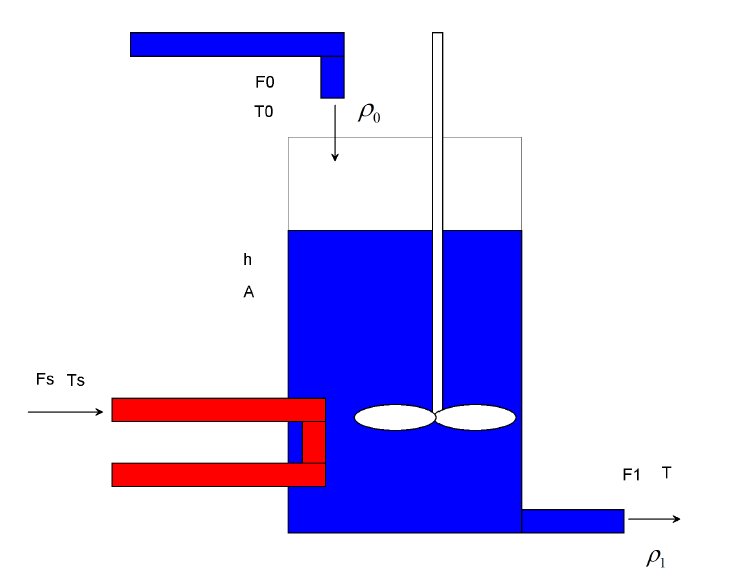 Figure 1 Stirred tank heaterThe material balance on this system will be:Assuming constant cross-sectional area, A. The energy balance is:Remember, within the tank:SoIf we assume that the enthalpy can be expressed as:Then withThen Equation (4) becomesRearranging Equation (6) becomesIf we assume, then: =constant andThen Equation (7) becomesRearranging Equation (8) becomesInserting the material balance:Rearranging Equation (10) becomesWhereIf we make the assumption that  then  constant and  soIf we are using steam for the heating medium, then we could relate the rate of heat added, Q, to the steam temperature, Ts, as:Then Equation (11) becomesThen arranging Equation (12) yieldsWhereLetting  yields to the state space formForThe state space representation becomesProposed Controllers DesignLQG optimal controller DesignLQG computes an optimal controller to stabilize the plant G (s)And minimize the quadratic cost function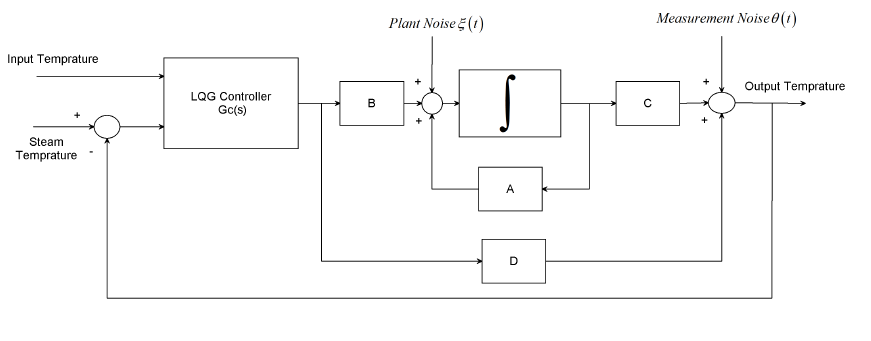 Figure 2: Block diagram of a stirred tank heater system with LQG controllerThe block diagram of a stirred tank heater system with LQG controller is shown in Figure 2.The solution of the LQG problem is a combination of the solutions of Kalman filtering and full state feedback problems based on the so-called separation principle. The plant noise and measurement noise are white and Gaussian with joint correlation function.The input variables W and V areThe final negative-feedback controller becomes:For the Gaussian noises  and:The value of Q and R is chosen asThe LQG controller becomesLinear Quadratic Integral Controller DesignLQI computes an optimal state-feedback control law for the tracking loop. Block diagram of a stirred tank heater system with LQI controller is shown in Figure 3 below.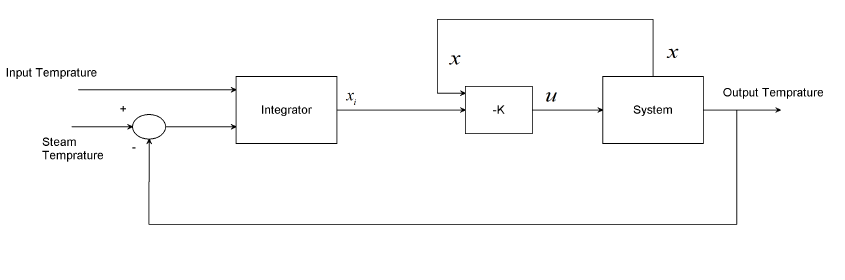 Figure 3 Block diagram of a stirred tank heater system with LQI controllerFor a plant sys with the state-space equationsThe state-feedback control is of the formWhere xi is the integrator output. This control law ensures that the output y tracks the reference command r. For MIMO systems, the number of integrators equals the dimension of the output y. LQI calculates the optimal gain matrix K, given a state-space model SYS for the plant and weighting matrices Q, R, N.The value of Q, R and N is chosen asThe LQI optimal gain matrix becomesResult and DiscussionOpen Loop Response of the Stirred Tank HeaterThe open loop response of the stirred tank heater system for a 10  input temperature and a step (from 0 to 25 ) steam temperature simulation result is shown in Figure 4 below.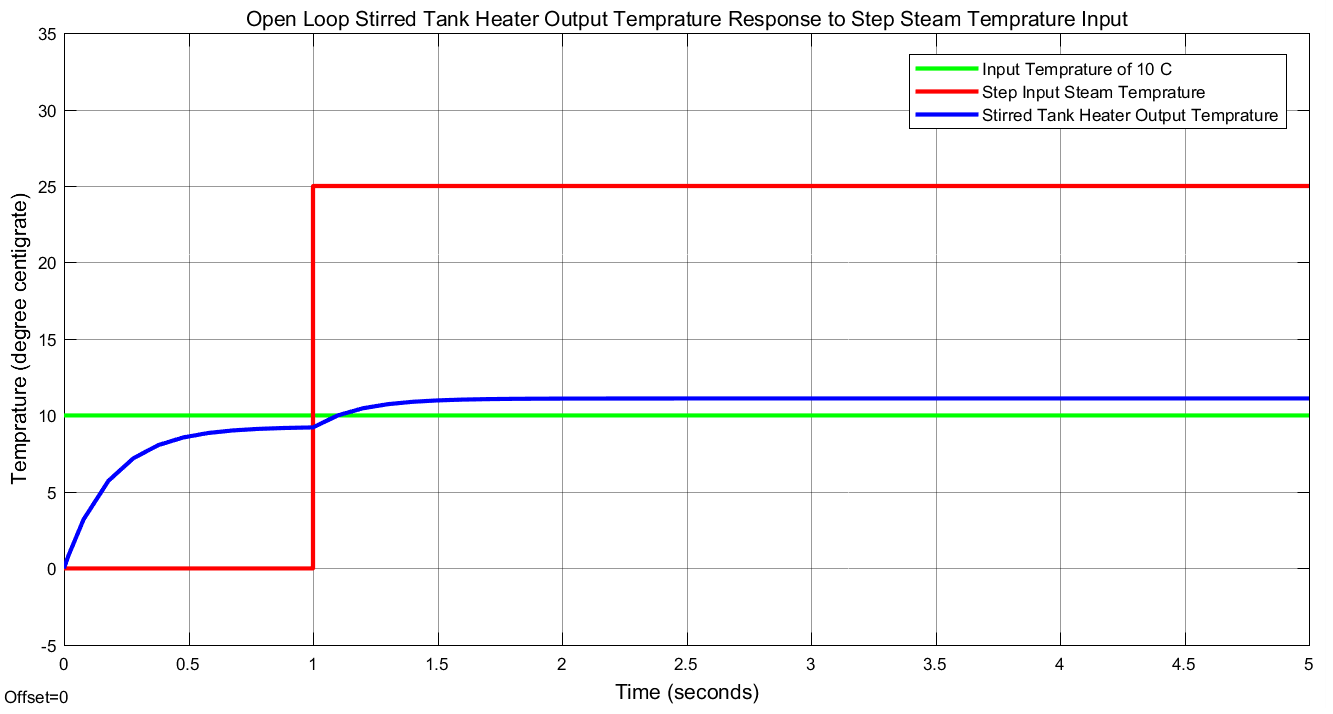 Figure 4 Open loop responseThe result shows that the output temperature is 11  for a steam temperature of 25 . This system is not efficient because to produce an 11  the system uses excess steam temperature.Comparison of the Closed Loop Response of the Stirred Tank Heater with LQG and LQI Controllers for a Step Steam Temperature InputComparison of the closed loop response of the stirred tank heater with LQG and LQI controllers for a 5  input temperature and a step (from 0 to 25 ) steam temperature simulation result is shown in Figure 5 below.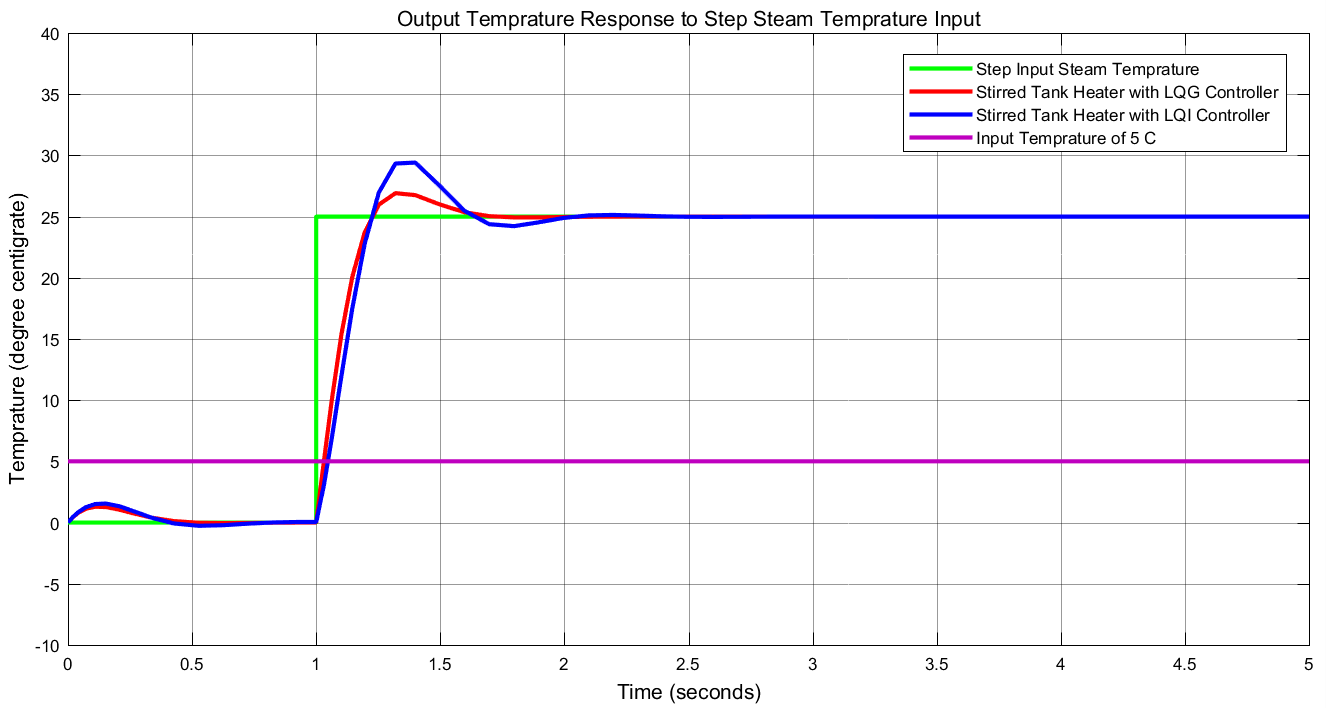 Figure 5 Closed loop response of the stirred tank heater with LQG and LQI controllers for a step steam temperatureThe simulation result shows that both the proposed controllers improved the output temperature but the stirred tank heater with LQG controller performance is better because the system improves the settling time and the percentage overshoot.Comparison of the Closed Loop Response of the Stirred Tank Heater with LQG and LQI Controllers for a Random Steam Temperature InputComparison of the closed loop response of the stirred tank heater with LQG and LQI controllers for a 5  input temperature and a random (between 10 to 25 ) steam temperature simulation result is shown in Figure 6 below.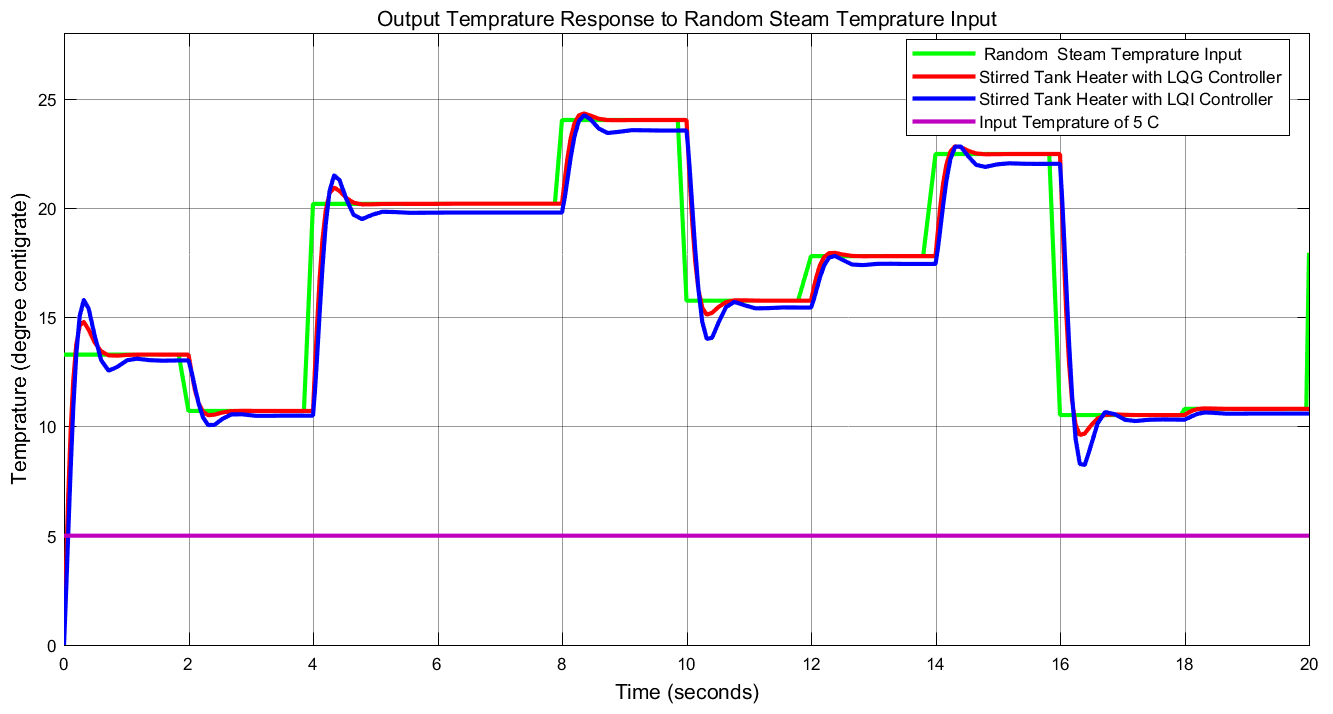 Figure 6 Closed loop response of the stirred tank heater with LQG and LQI controllers for a random steam temperatureThe simulation result shows that the stirred tank heater with LQG controller performance is better than the stirred tank heater with LQI controller in improving the output temperature, settling time and the percentage overshoot.ConclusionIn this paper, the modeling and design of stirred tank heater temperature control have been done successfully. The analysis and simulation of the open loop stirred tank heater proved that the system is not efficient and to improve the output temperature a feedback controller is needed. In this paper, an optimal control method is used to improve the system. Linear Quadratic Gaussian and Linear Quadratic Integral controllers are used. Comparison of the closed loop response of the stirred tank heater with LQG and LQI controllers have been done for a step and random steam temperature input signal. For the step input signal the simulation result proved that both the proposed controllers improved the output temperature but the stirred tank heater with LQG controller performance is better because the system improves the settling time and the percentage overshoot while for the random input signal the simulation result proved that the stirred tank heater with LQG controller performance is better than the stirred tank heater with LQI controller in improving the output temperature, settling time and the percentage overshoot. Finally, the comparative simulation results proved that the stirred tank heater with LQG controller performance is better than the stirred tank heater with LQI controller.ReferenceYongjun Z. et al. “An Investigation of the Heat Transfer Performance of Dual Improved Intermig Impellers in a Stirred Tank with an Inner Heating Coil” Brazilian Journal of Chemical Engineering, Vol. 36, No. 3, 2019.Normah A. et al. “Modeling of Two Continuous Stirred Tank Heat Exchangers in Series using Neural Network” International Journal of Engineering and Technology, Vol. 8, No. 12, pp. 250-255, 2019.A.V. Divya et al. “Real Time Implementation of Fuzzy Based PID Controller Tuning for Continuous Stirred Tank Heater (CSTH) Process” Journal of Fuzzy Systems, Vol. 10, No. 3, 2018.Prada et al. “Numerical Prediction of a Nussle Number Equation for Stirred Tanks with Helical Coils” AICHE Journal, Vol. 63, pp. 3912-3924, 2017.Nurul Ikhlas S. et al. “Optimization of PID Control Parameters with Genetic Algorithm Plus Fuzzy Logic in Stirred Tank Heater Temperature Control Process” International Conference on Electrical Engineering and Computer Science (ICECOS), 2017.Normah A. et al. “Design and Simulation of Hierarchical Control of Two Continuous Stirred Tank Heater in Series” Indian Journal of Science and Technology, Vol. 9, Issue 21, pp. 1-12, 2016.V. Kabila et al. “Comparative Analysis of PID and Fuzzy PID Controller Performance for Continuous Stirred Tank Heater” Indian Journal of Science and Technology, Vol. 8, Issue 23, 2015.8/16/2020